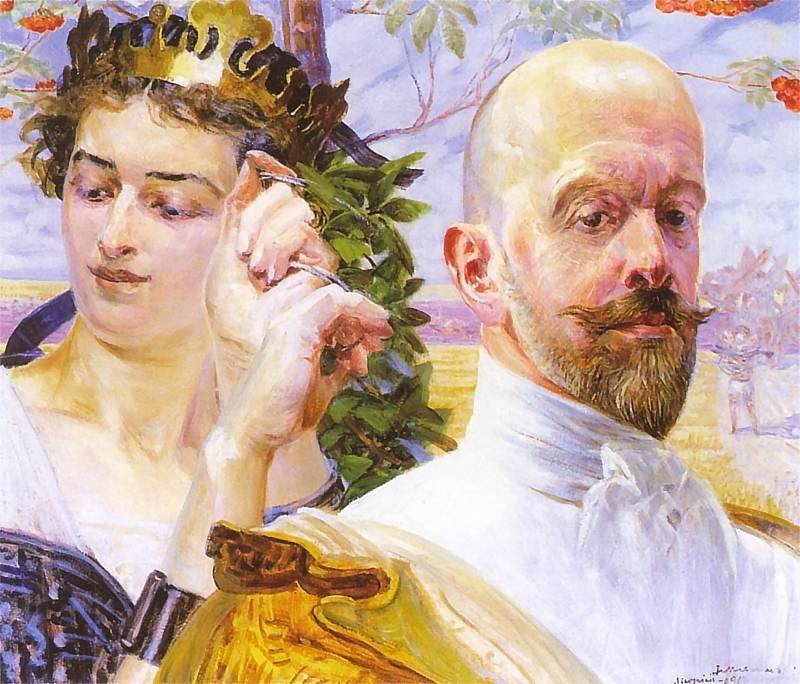 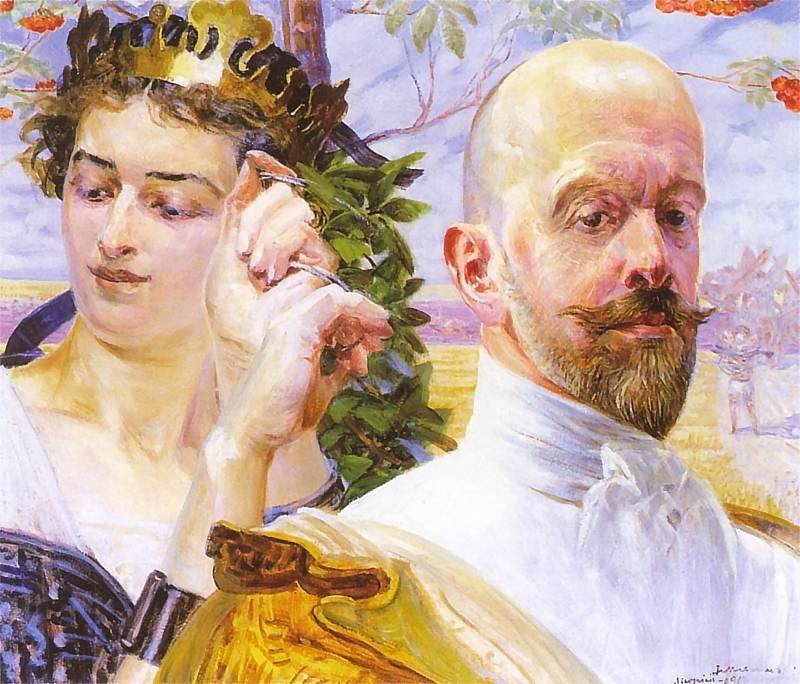 Jacek MalczewskiODPOWIEDZ NA PONIŻSZE PYTANIA: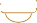 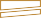 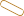 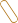 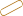 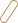 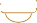 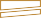 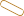 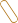 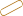 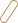 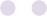 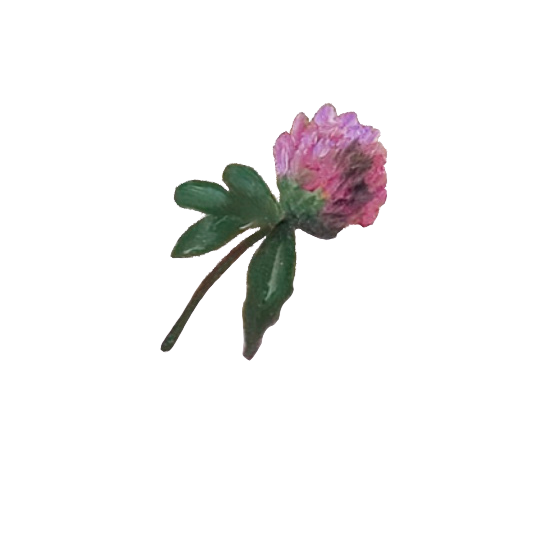 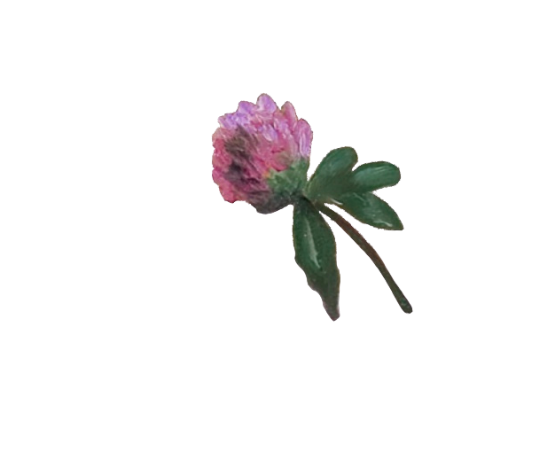 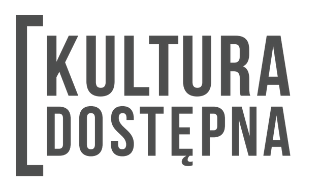 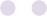 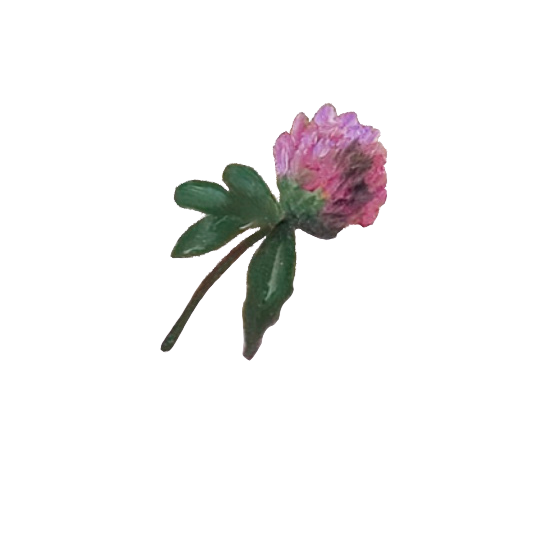 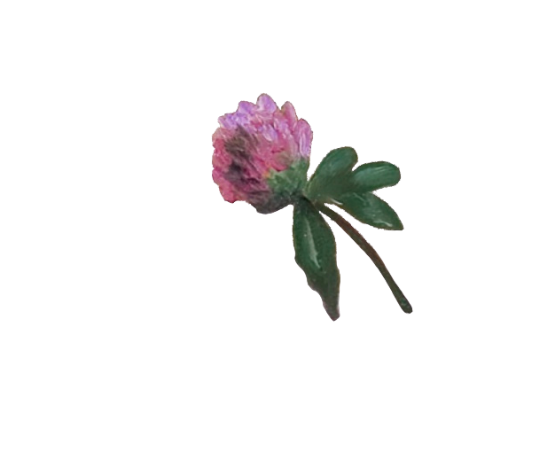 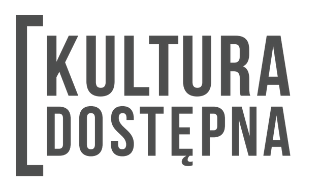 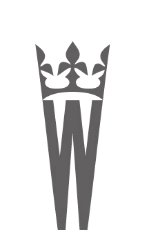 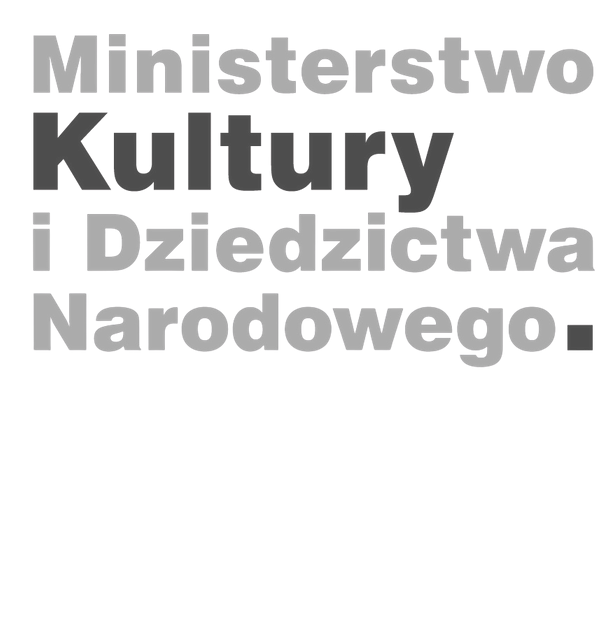 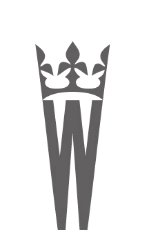 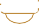 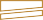 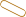 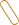 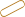 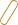 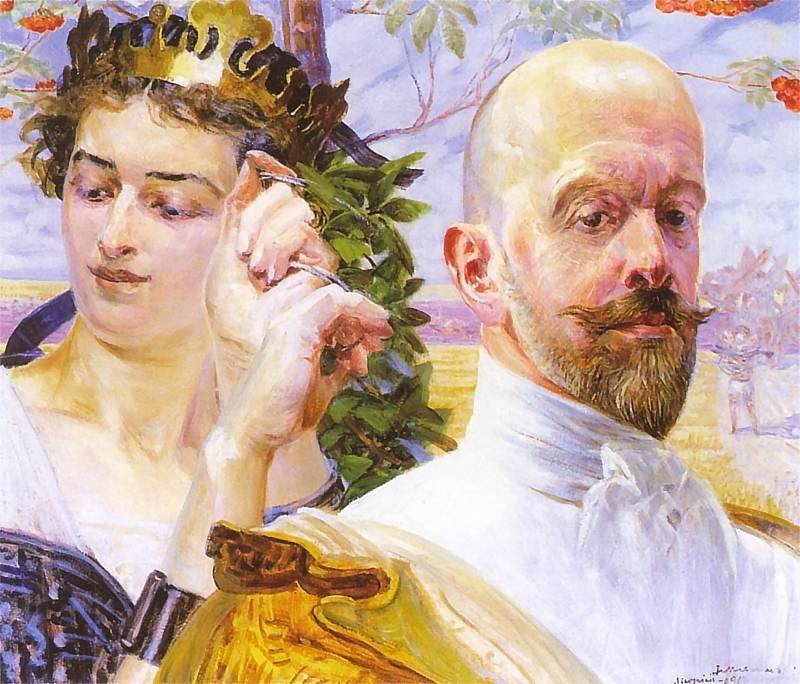 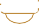 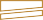 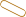 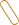 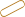 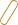 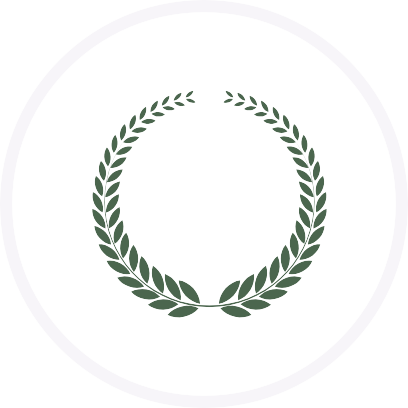 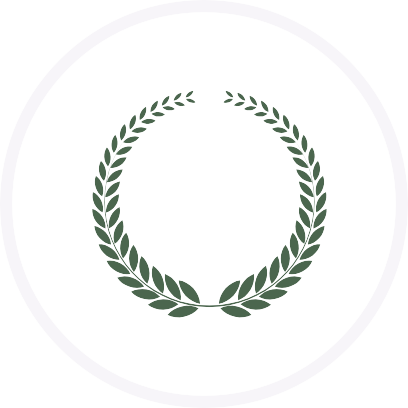 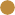 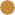 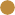 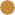 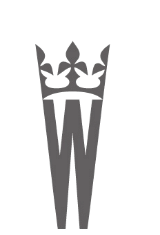 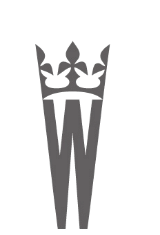 KULTURA DOSTĘPNA ONLINE. DOFINANSOWANO ZE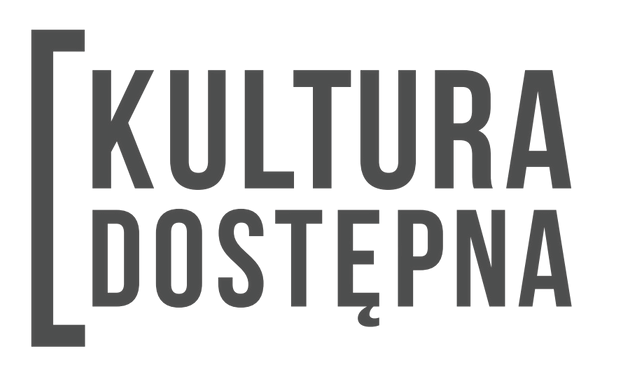 ŚRODKÓW MINISTRA KULTURY I DZIEDZICTWANARODOWEGO.2